题目：2019级研究生新生图书馆入馆教育主讲人：郝彧老师    工作单位：天津中医药大学图书馆郝彧老师介绍：《信息检索与应用》主讲教师。具有药学研究生学历以及多年中医药文献信息工作经验，博士在读。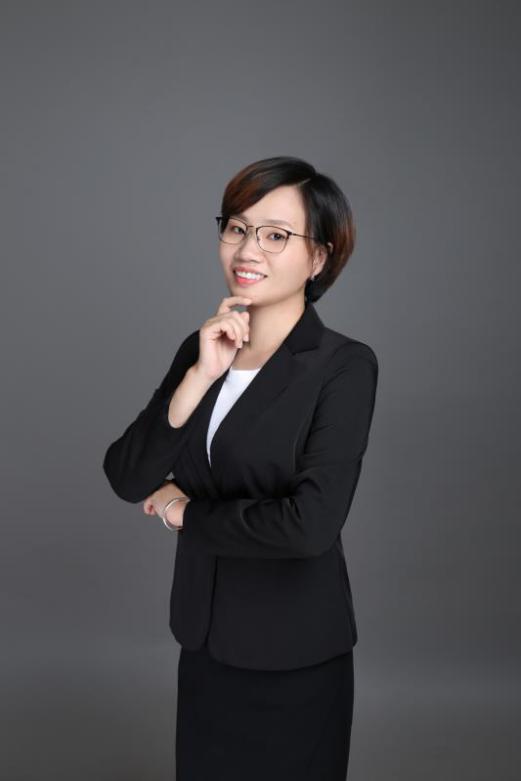 